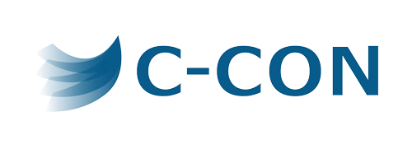 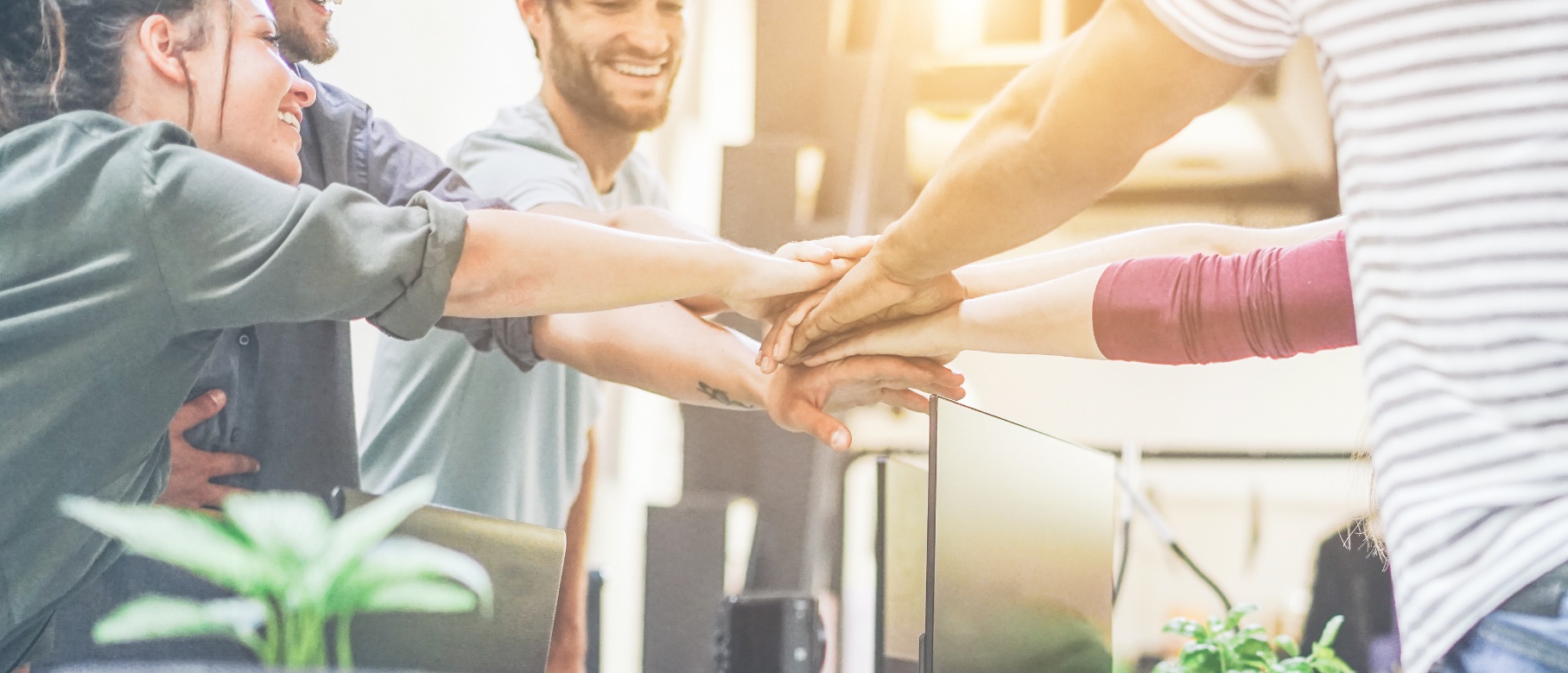 Die C-CON Unternehmensgruppe ist seit 1991 als innovatives und technologisch führendes Unternehmen in der Entwicklung, Konstruktion, Fertigung und im Prozessmanagement tätig. Unsere Kunden sind Unternehmen aus der Automobil-, Luft- und Raumfahrtindustrie und aus dem allgemeinen Maschinenbau sowie deren Systempartner.Wir suchen für unseren Standort in Eitensheim zum nächstmöglichen Zeitpunkt eine Teamassistenz (m/w/d) in TZ (ca. 20h)Das sind Ihre Aufgaben:Organisation und Betreuung des Empfangsbereichs und der TelefonzentraleAnsprechpartner für unsere MitarbeiterErstkontakt, Empfang und Betreuung unserer Kunden, Lieferanten und BesucherVerantwortlichkeit für AufenthaltsräumeBüro- und Terminorganisation sowie -koordinationAllgemeine Korrespondenz, Ablage und ArchivierungErstellung von Präsentationen, Übersichten und AuswertungenUnterstützung der allgemeinen standortbezogenen und -übergreifenden Administration (Fuhrparkverwaltung, Reisemanagement)Unterstützung der einzelnen Fachabteilungen wie z.B. Projektmanagement und TechnikDas sollten Sie mitbringen:Erfolgreich abgeschlossene kaufmännische Ausbildung oder vergleichbare QualifikationErste Berufserfahrung in einer vergleichbaren PositionGute PC-Kenntnisse im Bereich Microsoft Office (Word, Excel, PowerPoint)Gute Englischkenntnisse in Wort und SchriftStrukturierte und selbstständige ArbeitsweiseTeam- und KommunikationsfähigkeitUnser Unternehmen wächst beständig. Daher suchen wir stets motivierte und qualifizierte Mitarbeiter, die interessiert sind, unser Unternehmen mitzugestalten und voranzutreiben. Wir bieten Ihnen zahlreiche und vielseitige Einsatzmöglichkeiten sowie eine interessante und abwechslungsreiche Tätigkeit in einem engagierten und dynamischen Team. Sie erwartet ein Arbeitsumfeld, in dem Sie Optimales leisten und sich kontinuierlich weiter entwickeln können.München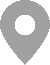  Festanstellung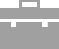  Vollzeit oder Teilzeit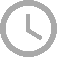 